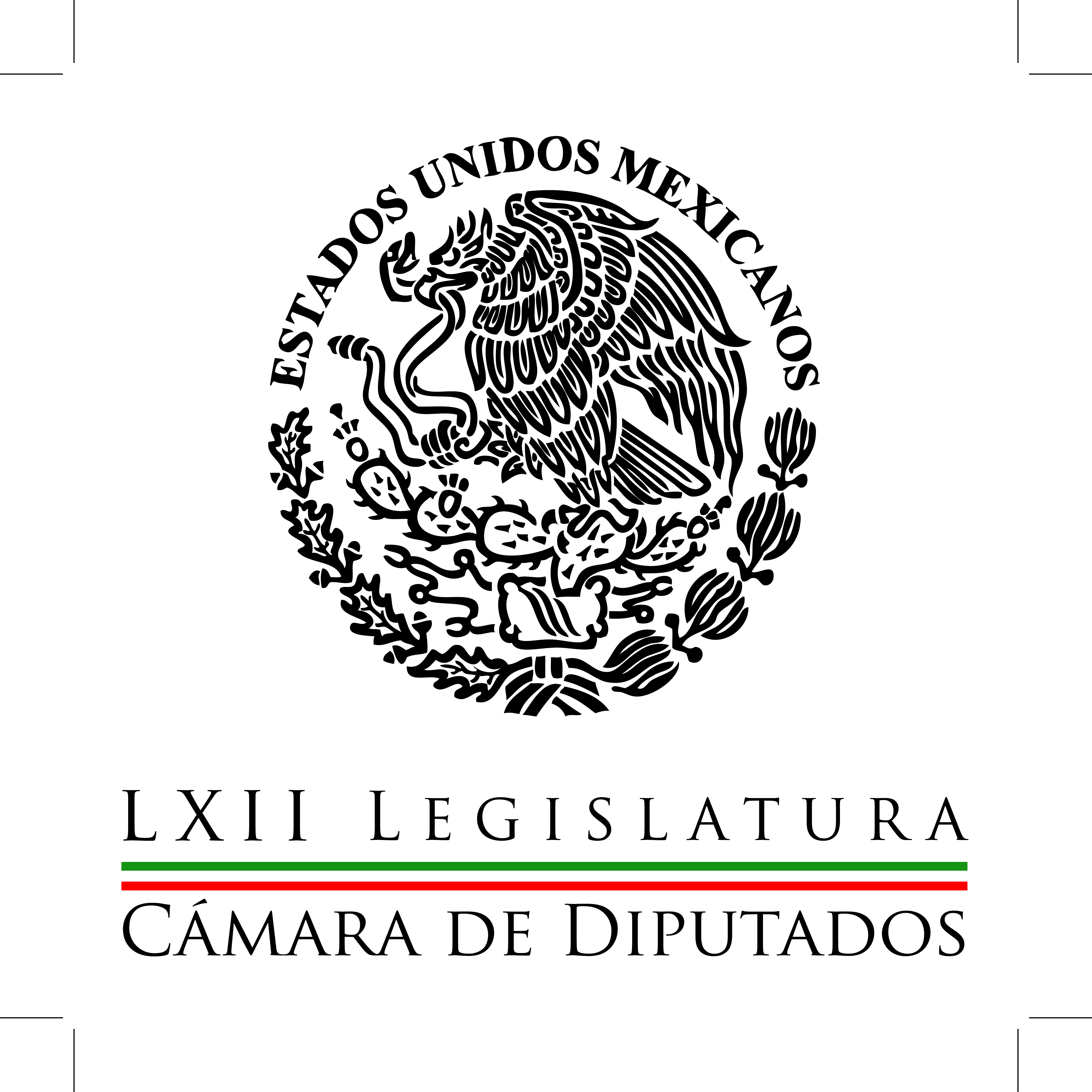 Carpeta InformativaCorte Fin de SemanaResumen: Perfila González Morfín periodo extra para telecomDiputados podrán ver los partidos del mundialPRD participará en debate de leyes energéticas, afirma AureolesAvanza análisis de leyes secundarias en materia energética: BeltronesPanistas celebrarán plenaria para analizar leyes secundariasPAN estará atento en la conformación de institutos electorales localesLegisladores del PAN piden garantizar elecciones en NayaritParlamentarios perfilan nuevo acuerdo mundial en tema ambientalLegisladores de 19 países impulsan leyes contra el cambio climático08 de junio de 2014TEMA(S): Trabajos LegislativosFECHA: 08-06-2014HORA: 10:02NOTICIERO: Milenio.comEMISIÓN: Fin de SemanaESTACIÓN: internetGRUPO: Milenio0Perfila González Morfín periodo extra para telecomEl presidente de la Cámara de Diputados, José González Morfín, anticipó que esta semana se definirán las fechas de un segundo periodo extraordinario de sesiones en el Congreso de la Unión --tentativamente los días 18, 19 y 20 de junio--, para discutir y votar las leyes secundarias en materia de telecomunicaciones, con lo que se concluirá uno de los procesos más importantes para la transformación del país."La Junta de Coordinación Política sostendrá un encuentro este lunes para definir agenda de los próximos días y yo confío en que durante la siguiente semana se pueda trabajar de manera participativa y con todos los interesados en los dictámenes finales de las leyes de telecomunicaciones", confirmó el legislador panista.Subrayó, en ese contexto, que por más delicados que sean los asuntos a tratar, no existen temas tabú ni se pueden dejar de abordar los problemas en materia de petróleo, gas o generación de nuevos tipos de energía, y menos aún los vinculados a las telecomunicaciones, cuando la sociedad mexicana requiere diversidad, pluralidad en la oferta y precios más competitivos."Considerar que hay temas tabú en las leyes mexicanas no ayuda a resolver los problemas de la sociedad; por el contrario, si tenemos una agenda pendiente qué abordar, sólo con el diálogo abierto y franco se podrá dar un debate como el que se necesita: de cara a la sociedad y con la participación de todos", puntualizó.En entrevista, González Morfín llamó así a la construcción de las mayorías necesarias para ratificar la voluntad del Poder Legislativo con los cambios profundos que coadyuven a sacar al país del letargo económico y la baja competitividad que persiste y que ha llevado a México a tener tasas de crecimiento que no cumplen con las expectativas de la sociedad."Espero que, dando el tiempo necesario para el debate, se concluya este ciclo de reformas que comenzó en 2013 a fin de que se conviertan estas últimas en palancas de apoyo para el desarrollo del país, pues ese es el ánimo que nos ha llevado a lograr transformaciones que hasta hace algunos años fueron bloqueadas o eran impensables", remarcó.El diputado federal por el estado de Michoacán subrayó que los meses de junio y julio son clave para avanzar y cristalizar los cambios constitucionales en telecomunicaciones y energía, a fin de que agosto sea un mes destinado a la organización de las plenarias de los grupos parlamentarios y, sobre todo, a la construcción de las agendas correspondientes al siguiente periodo de sesiones."Durante este mes y el siguiente, si se cumple con los tiempos marcados por los grupos parlamentarios, así como por los coordinadores y líderes de los partidos, podremos avanzar en la construcción de una nueva agenda y dar paso al tercer y último año de esta Legislatura con el compromiso de haber cumplido con reformas trascendentales para el futuro y el desarrollo del país", dijo./arm/mTEMA(S): Trabajos LegislativosFECHA: 08-06-2014HORA: 12:25NOTICIERO: Formato 21EMISIÓN: Fin de semanaESTACION: 790 amGRUPO: Radio Centro0Diputados podrán ver los partidos del mundialEnrique Cuevas, conductor: Diputados podrán ver los partidos de futbol de la selección de México sin ningún problema, ya que los horarios de los primeros juegos no coinciden con sus sesiones de trabajo.Antonio Guzmán, reportero: El jueves comienza el mundial 2014 y la selección mexicana tendrá sus encuentros en la primera ronda el viernes 13 ante Camerún, martes 17 ante Brasil y lunes 23 ante Croacia.Fechas que al menos en el papel quedan fuera de un probable periodo extraordinario de sesiones en el Congreso de la Unión.Quizá sea por eso que ningún diputado, sobre todo los futboleros de corazón, que los hay, ha solicitado la asignación de algún espacio para poder presenciar los partidos de la selección, pues la enorme mayoría aprovecha los recesos para ir a sus distritos como alguien dijera por ahí.Los que se quedaron son integrantes de las comisiones de Hacienda y de Energía porque tienen la tarea de analizar las iniciativas de leyes secundarias en materia energética, pero tampoco tendrán mucho problema para ver esos partidos porque las reuniones de trabajo no se enciman con tales encuentros.Y suponiendo que por alguna razón ocurriera tienen dos alternativas que son permanentes, ir al tomarse un café al restaurante o acudir con el bolero que está a fuera del edificio F que cuenta con 4 pantallas para que el legislador no se aburra mientras le sacan brillo a sus zapatos.El problema pudiera surgir en la siguiente ronda del mundial pues el deseo de todos es que el seleccionado tricolor esté presente disputando de inicio los octavos y luego los cuartos de final y así hasta donde pueda llegar.Porque, entonces sí podrían colmarse con el extraordinario para Telecomunicaciones.Y ante ese escenario, el presidente de la Cámara de Diputados, José González Morfín descartó que algún legislador tuviera la osadía de solicitar la instalación de monitores a fuera del salón de sesiones o de algún lugar donde trabaje alguna comisión dictaminadora porque eso hablaría muy mal de quien lo propusiera.Hasta el momento, ninguno ha hecho tal petición, dijo el diputado panista.José González Morfín, presidente de la Cámara de Diputados: No, yo no he recibido ninguna petición de ningún legislador, yo tengo la convicción personal de que el trabajo de la Cámara seguirá en cualquier momento y si como parece suceder en el próximo periodo extraordinario coincidiera con alguno de los partidos de la selección mexicana, desde mi punto de vista si estamos en sesión, la sesión debe de continuar, si las comisiones están trabajando, las comisiones deben de continuar con su trabajo.Yo espero que le vaya bien a México, pero el trabajo en la Cámara de Diputados no se va a interrumpir.Antonio Guzmán, reportero: Y para rematar dijo que no sería correcto que no se postergara el trabajo del pleno o de las comisiones dictaminadoras en la Cámara de Diputados por un partido de futbol, así sea de la selección que dirige el piojo Herrera.Así las cosas es que nadie detenga el proceso legislativo para la discusión, votación y aprobación del paquete de leyes secundarias en materia energética, ni el mundial de futbol./jpc/mTEMA(S): Trabajos LegislativosFECHA: 08-06-2014HORA: 13:10NOTICIERO: La JornadaEMISIÓN: Fin de SemanaESTACIÓN: InternetGRUPO: La jornada0PRD participará en debate de leyes energéticas, afirma AureolesEl coordinador de los diputados perredistas, Silvano Aureoles, afirmó que su bancada participará en el debate de las leyes secundarias de la reforma constitucional en materia energética. Asimismo anunció que el martes próximo, los diputados del PRD, acompañados por senadores y miembros de la dirigencia nacional, harán un pronunciamiento sobre la ruta de acción en defensa de los energéticos.El posicionamiento, precisó, se hará en una rueda de prensa, en el Monumento a Lázaro Cárdenas, en la colonia Doctores, a las 11:00 horas, para establecer las condicionantes que habrán de defender en el marco de la discusión de las reformas energéticas.En un comunicado, Aureoles Conejo comentó que el PRD tiene que jugar un papel fundamental en las reuniones que las Comisiones Unidas de Hacienda y Crédito Público, y de Energía tienen programadas para analizar este tema en San Lázaro.Adelantó que en los encuentros que se llevarán a cabo el 12 junio con funcionarios de la Secretaría de Energía y el 19 de este mes con los del Banco de México, el PRD pondrá énfasis en conocer los motivos para reformar la constitución en materia de hidrocarburos.El también presidente de la Junta de Coordinación Política (Jucopo) aclaró que si bien se ha manifestado el rechazo a discutir las iniciativas en las mismas fechas en las que se realizará el Mundial de Futbol en Brasil, no se aislarán del debate político.Afirmó que la coordinación con la fracción del PRD en el Senado de la República será indispensable, debido a la complejidad del paquete de reformas que se envió de manera separada entre ambas Cámaras, ya que lo que se refiere a materia fiscal se analiza en San Lázaro.“Hay que estar alertas ya que varias leyes están estrechamente ligadas entre sí; es decir, que la aprobación de algunas leyes en una Cámara está condicionada a la aprobación de otras en la colegisladora”, explicó el legislador por Michoacán.Abundó que “el dictamen de las tres iniciativas cuya Cámara de origen es la de Diputados, será discutido una vez que el Senado haya remitido las minutas correspondientes a los seis proyectos que le tocó revisar inicialmente”.En opinión del legislador perredista, “ello garantizaría que los diputados, antes de votar los tres proyectos que de origen recibieron, cuenten con una visión integral de la reforma propuesta por el Ejecutivo”./arm/mTEMA(S): Trabajos LegislativosFECHA: 08-06-2014HORA: 10:35NOTICIERO: Milenio.comEMISIÓN: Fin de SemanaESTACIÓN: internetGRUPO: Milenio0Avanza análisis de leyes secundarias en materia energética: BeltronesEl coordinador de los diputados del PRI, Manlio Fabio Beltrones, señaló que debe continuar el proceso de análisis para dictaminar las leyes secundarias en materia energética.El diputado federal por Sonora afirmó que sus correligionarios tienen “muy claro que el interés general y el trabajo legislativo no se prestan a condicionamientos unilaterales de carácter partidista y electoral”.“Coincidimos plenamente con la postura de nuestros compañeros del PRI en cuanto a que las responsabilidades legislativas no deben supeditarse a tácticas partidistas de orden electoral”, agregó.Beltrones Rivera dijo que la reforma político electoral y sus leyes reglamentarias sí serán aplicables en las elecciones del próximo año, porque los congresos estatales ya aprobaron las reformas constitucionales en la materia político electoral.Por lo tanto, aclaró, en estricto sentido jurídico, no es necesario que den su consentimiento respecto a las reglas generales para los procesos electorales federales y locales, pues ahora esta es una facultad exclusiva del Congreso federal y ya fueron aprobadas en mayo.En este contexto, señaló que los priistas confían en que los congresos locales cumplirán con oportunidad su responsabilidad legislativa, “porque comparten con la gran mayoría de los mexicanos el propósito de trabajar con empeño en la transformación del país”.Recordó la reunión de las Comisiones Unidas de Hacienda y Crédito Público y de Energía en San Lázaro con funcionarios de la Secretaría de Hacienda y Crédito Público (SHCP), quienes explicaron los alcances de las iniciativas de leyes reglamentarias en materia energética.El político sonorense indicó que el encuentro con funcionarios de Hacienda permitió esclarecer aspectos fiscales sustantivos de los contratos relativos a la propuesta de Ley de Ingresos sobre Hidrocarburos.Adelantó que en esta semana seguirán con el calendario de reuniones acordado para elaborar los dictámenes que les corresponden “y estar en condición de citar a un periodo extraordinario para su discusión en el pleno de la Cámara y su eventual aprobación”.Aseguró que están atentos al proceso legislativo en el Senado de la República en la misma materia de energía, el cual fue aplazado unos días y comienza en esta semana./arm/mTEMA(S): Trabajos LegislativosFECHA: 08-06-2014HORA: 15:54NOTICIERO: Sinembargo.com.mxEMISIÓN: Fin de SemanaESTACIÓN: InternetGRUPO: Sin Embargo0Panistas celebrarán plenaria para analizar leyes secundariasEl coordinador de los diputados del PAN, Luis Alberto Villarreal, anunció que los integrantes de su bancada celebrarán una reunión plenaria para analizar las leyes secundarias en materia energética y de telecomunicaciones.En un comunicado, el diputado precisó que el encuentro será el próximo martes en esta capital, para analizar a “todo detalle” las leyes secundarias de los dos sectores estratégicos de la economía del país, que pueden dar un mayor dinamismo al crecimiento económico.“Una vez más, los diputados panistas estamos listos para darle al país las reformas necesarias para lograr una mayor apertura en estos sectores, con transparencia, controles y rendición de cuentas, a fin de que el país tenga los empleos que cada año se necesitan”, expuso.Abundó que en el encuentro abordarán, en concordancia con la dirigencia nacional y con los senadores, los aspectos torales de cada una de las reformas, para estar en condición de analizarlas, discutirlas y en su caso aprobarlas en los tiempos que el Congreso establezca.Villarreal García subrayó, sin embargo, que el gobierno federal con o sin reformas debe corregir el rumbo en distintos aspectos, y cuestionó la política de deslizamiento a la alza en el precio de las gasolinas que vulneran aún más el ambiente económico nacional.Para el PAN, subrayó, es motivo de preocupación la falta de crecimiento de la economía nacional, que se ve reflejada en una insuficiente creación de empleos, la caída en el consumo de las familias y en un aumento de precios, en particular de la gasolina.“El PAN, como oposición responsable, ha apoyado desde el Congreso las políticas públicas a fin de que el gobierno federal pueda alcanzar soluciones ante los grandes desafíos del país y, por ello, ya no hay pretextos para no cumplirle a los mexicanos”, enfatizó./arm/mTEMA(S): Trabajos LegislativosFECHA: 08-06-2014HORA: 11:04NOTICIERO: Formato 21EMISIÓN: Fin de semanaESTACION: 790 amGRUPO: Radio Centro0Legisladores del PAN estarán atentos en la conformación de institutos electorales localesEnrique Cuevas, conductor: Legisladores del PAN estarán atentos a la conformación de los institutos electorales de cada entidad para evitar que haya mano negra en la designación de consejeros.Antonio Guzmán, reportero: Los legisladores panistas en el Congreso de la Unión estarán atentos uno a uno de los nombramientos que se hagan en la conformación de los organismos públicos locales de cada entidad anunció el diputado, Fernando Rodríguez Doval.Explicó que los propios consejeros del Instituto Nacional Electoral advirtieron de algunos intentos de los ejecutivos estatales para infiltrar a sus incondicionales en esos organismos que constituirán la autoridad local.En ese marco, dijo el diputado Rodríguez Doval que se revisará con lupa cada uno de los perfiles y su trayectoria y cualquier indicio que ponga en riesgo la democracia será evidenciado.Fernando Rodríguez Doval, diputado: Estaremos muy pendientes de que este proceso de selección de los integrantes de los organismos de los organismos públicos locales en materia electoral los haga con total transparencia.Sobre todo, vamos a revisar a cada uno de los perfiles, ya no queremos institutos electorales conformados por cuotas, ya no queremos instituto electorales donde los gobernadores o de un partido político este interviniendo de manera inadecuada.Por eso, nosotros le damos un voto de confianza a este procedimiento que el Instituto Nacional ha definido, pero por su puesto le vamos a estar dando seguimiento, vamos a estar muy al pendiente insisto para que pueda salir de la mejor manera.Antonio Guzmán, reportero: El diputado panista anotó que la reforma electoral es un triunfo para la democracia en México por lo que no debe bajarse la guardia para que nada empañe sus alcances de imparcialidad, certeza y trasparencia./jpc/mTEMA(S): Trabajos LegislativosFECHA: 08-06-2014HORA: 18:36NOTICIERO: Fórmula onlineEMISIÓN: Fin de SemanaESTACIÓN: InternetGRUPO: Fórmula0Parlamentarios perfilan nuevo acuerdo mundial en tema ambiental Unos 300 parlamentarios de 80 países se comprometieron, durante la Segunda Cumbre Mundial de Legisladores, a sentar las bases para un nuevo acuerdo mundial en materia ambiental, auspiciado por la Organización de las Naciones Unidas (ONU).Al final del encuentro de tres días, que se llevó a cabo en la Cámara de Diputados, los parlamentarios hicieron un llamado a crear un acuerdo internacional de nueva generación, que coloque a la legislación nacional en primer plano.La resolución de legisladores, que se aprobó en la reunión de San Lázaro, compromete a los parlamentarios a revisar y fortalecer sus leyes climáticas nacionales y ayudar a sentar las bases para el objetivo climático en 2015.Además, este documento aportará información a las negociaciones de Bonn, convocadas por la ONU, y a la Cumbre Climática 2014 del secretario general de ese organismo internacional, en septiembre próximo.En el encuentro, coincidieron en revisar sus respectivas posiciones negociadoras y hacer un llamamiento para la creación de una nueva generación de acuerdos sobre cambio climático que obligue a los países a incorporar los compromisos asumidos en París a su legislación nacional.La participación de los legisladores ayudará a delinear la diplomacia climática durante los próximos 18 meses cruciales, se indicó en el documento.Establece que su intervención se basa en un creciente reconocimiento de que el modelo clásico de negociaciones internacionales entre gobiernos es insuficiente para alcanzar un acuerdo climático mundial.Agregó que tampoco basta para cumplir con el objetivo de limitar el aumento de la temperatura promedio mundial a dos grados por encima de niveles preindustriales."Se necesita una nueva generación de acuerdos internacionales que haga uso del poder de los parlamentarios", sostiene la resolución alcanzada este domingo.Asistentes al encuentro resaltaron que las leyes domésticas son cruciales porque sirven de enlace entre la actividad sobre el terreno y el acuerdo internacional, y cuando un país implementa políticas de energía limpia, las inversiones no tardan en llegar./arm/mTEMA(S): Trabajo legislativoFECHA: 08junio2014HORA: 14:45NOTICIERO: NotimexEMISIÓN: Fin de SemanaESTACIÓN: InternetGRUPO: Gubernamental0Legisladores de 19 países impulsan leyes contra el cambio climáticoLegisladores de 19 países integraron este domingo el capítulo Globe de las Américas, para impulsar leyes destinadas a enfrentar el cambio climático, informó el senador Alejandro Encinas.Al participar en la Segunda Cumbre Internacional de Legisladores que concluye este domingo en el Palacio Legislativo de San Lázaro, el legislador perredista precisó que esas leyes deben considerar temas fundamentales como la deforestación y la desertificación.Al dirigir su mensaje ante unos 300 legisladores de 80 países que asistieron al encuentro que inició el viernes pasado, destacó que el capítulo Globe de las Américas lo integran legisladores de Belice, Bolivia, Brasil, Canadá, Chile, Colombia, Costa Rica, República Dominicana, El Salvador, Guatemala, Guyana, Haití, Honduras, Nicaragua, Panamá, Perú, Surinam, México y Venezuela.La Organización Global de Legisladores por un Medio Ambiente Balanceado (GLOBE, por sus siglas en inglés), se formó en 1989 con congresistas de Estados Unidos, Europa, Japón y Rusia, para responder a los desafíos ambientales, y ha logrado una amplia presencia internacional con parlamentarios de 80 países, explicó.Aseveró que esta Segunda Cumbre Mundial de Legisladores (WSL2014, por sus siglas en inglés), tiene el objetivo de acordar una Resolución de Legisladores que los comprometa a utilizar sus poderes formales para revisar y fortalecer leyes nacionales sobre cambio climático.El senador del Partido de la Revolución Democrática (PRD) dijo que la WSL2014 también ayudará a preparar el terreno para que se alcance un acuerdo internacional sobre el cambio climático en 2015.El programa básico de trabajo del nuevo capítulo Globe de las Américas contempla el compromiso de consolidar la presencia de esta organización en América Latina, el Caribe y Norteamérica.En su primera reunión se acordó proporcionar apoyo técnico para el desarrollo de la legislación sobre cambio climático en todos aquellos países donde aún no hay leyes de ese tipo, incluso en las naciones que las tienen pero que es necesario apuntalar.También se comprometieron a fortalecer el papel de los congresos nacionales en la región sobre el tema y asumir un acuerdo de colaboración con el Parlamento Latinoamericano, el Parlamento Centroamericano y con el Foro de Presidentes de los Congresos de América Latina.Encinas Rodríguez añadió que esta colaboración tiene el propósito de impulsar que las leyes marco que se han elaborado sean la base de la formulación o actualización de las leyes en la materia en el continente.Asimismo, acordaron promover mecanismos de cooperación con el Banco Mundial y otros organismos internacionales, a fin de conseguir financiamiento para desarrollar proyectos que permitan mitigar los efectos del cambio climático y procurar la conservación de los recursos naturales.En sexto lugar, hay un compromiso para asegurar la presencia del más alto nivel de los gobiernos nacionales en los distintos foros internacionales que se avecinan, tanto en Naciones Unidas como en las cumbres de Lima, Perú, y París, Francia en 2015.TEMA(S): Trabajo legislativoFECHA: 08junio2014HORA: 11:00NOTICIERO: Fórmula onlineEMISIÓN: Fin de SemanaESTACIÓN: InternetGRUPO: Fórmula0Legisladores del PAN piden garantizar elecciones en NayaritLegisladores panistas solicitaron que la Secretaría de Gobernación (Segob) garantice el debido ejercicio democrático y se cumpla el principio de legalidad en los comicios de Nayarit, el próximo 6 de julio."Solicitamos al secretario de Gobernación que en el ámbito de sus atribuciones brinde todas y cada una de las garantías necesarias para que en la próxima jornada electoral local, tanto candidatos como ciudadanos, acudan a las urnas de manera segura, libre y pacífica a emitir su voto", expusieron en un punto de acuerdo.Los senadores del Partido Acción Nacional (PAN) también exhortaron al gobernador de la entidad a abstenerse de intervenir en el proceso electoral.Añadieron que los gobiernos de los estados deben ser garantes del respeto a las libertades ciudadanas y observar en todo momento por el cumplimiento de los principios de legalidad, independencia, imparcialidad, objetividad y certeza durante los procesos electorales.Además de que deben asumir su responsabilidad como servidores públicos y ser ejemplo intachable de que el ejercicio de gobierno debe servir para el bienestar de los ciudadanos, no a facciones o a sus propios intereses.Sobre este tema, refirieron que en días pasados un grupo de senadores y diputados federales de oposición se reunieron confuncionarios del gobierno estatal para verificar las condiciones en que se desenvuelve el proceso electoral.Los panistas también exigieron que se respete la libertad de expresión como principio democrático fundamental y que cesen todas las supuestas acciones de amenaza y de provocación contra los candidatos de los partidos políticos.